Il consultorio familiare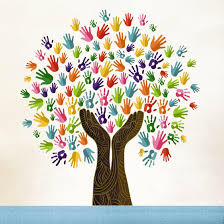 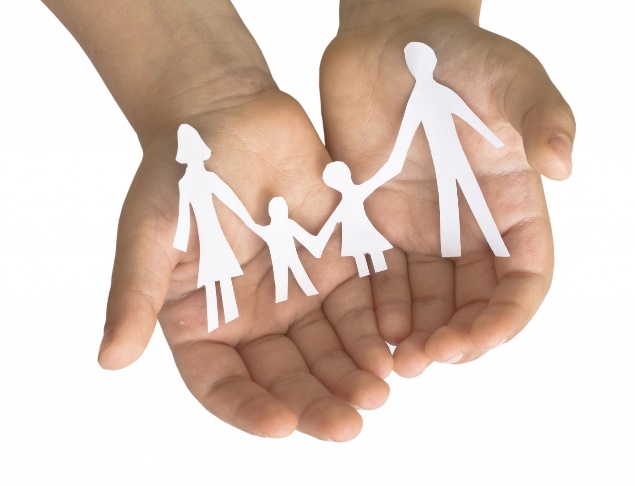 Il consultorio familiare è la struttura delle Asl a disposizione dei cittadini in tutto il territorio nazionale: è una porta aperta a chi ha un problema, un punto di riferimento per chi ha bisogno di un consiglio ma anche di una visita gratuita per la prevenzione di un problema. Non si tratta di un vero e proprio ospedale o di una clinica ma di uffici in cui puoi trovare infermieri, medici e professionisti disponibili ad aiutarti.  Può accedere senza appuntamento qualsiasi cittadino, italiano o straniero (anche chi non ha il permesso di soggiorno) per chiedere un’informazione su un problema o per sapere come comportarsi di fronte ad una situazione che non sa come affrontare. Scopo del consultorio familiare è anche quello della prevenzione, sulla quale lavora il personale specializzato che accoglie gli utenti.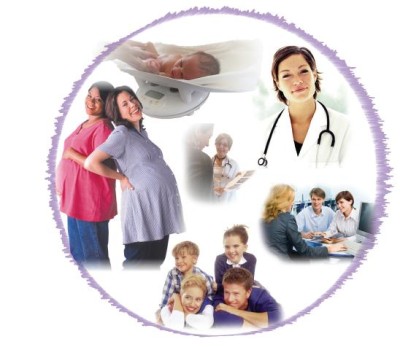 